1:	Trait=Yield1.1	Summary plots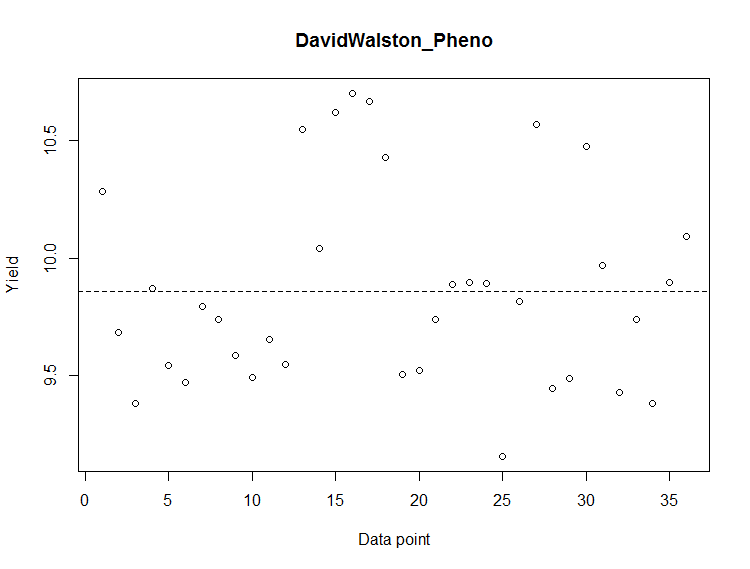 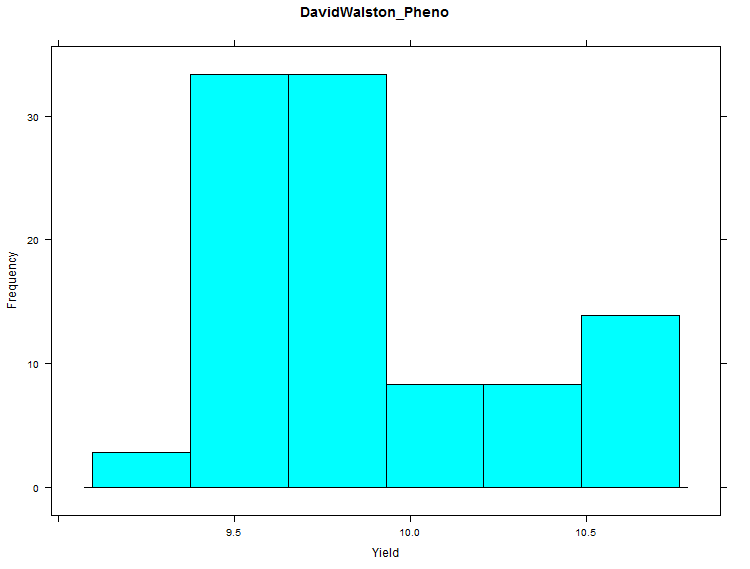 1.2	ANOVA anlaysis:ModelName<-"AOV_Trait_Location_Drill"DATAaov<-aov(Trait~Data$Location+Data$Location/Data$Drill, data=Data)ANOVA summary table:TraitName:1	Yield                         Df Sum Sq Mean Sq F value   Pr(>F)    Data$Location             1  0.275  0.2754   2.585 0.118383    Data$Location:Data$Drill  4  2.796  0.6990   6.561 0.000644 ***Residuals                30  3.196  0.1065                     ---Signif. codes:  0 ‘***’ 0.001 ‘**’ 0.01 ‘*’ 0.05 ‘.’ 0.1 ‘ ’ 11.3	LSD analysis> LSD<-LSD.test(DATAaov, "Data$Drill")> LSD$statistics      Mean       CV   MSerror       LSD  9.860407 3.310336 0.1065452 0.2721479$parameters  Df ntr  t.value alpha       test     name.t  30   3 2.042272  0.05 Fisher-LSD Data$Drill$means               Trait       std  r      LCL       UCL      Min      MaxCross Slot  9.731215 0.4104584 12 9.538777  9.923652 9.157274 10.56750Horsch      9.723335 0.2567485 12 9.530897  9.915772 9.381741 10.28505John Deere 10.126671 0.4683552 12 9.934234 10.319109 9.381690 10.70192$comparisonNULL$groups         trt     means M1 John Deere 10.126671 a2 Cross Slot  9.731215 b3 Horsch      9.723335 b2	Trait= SPW2.1	Summary plots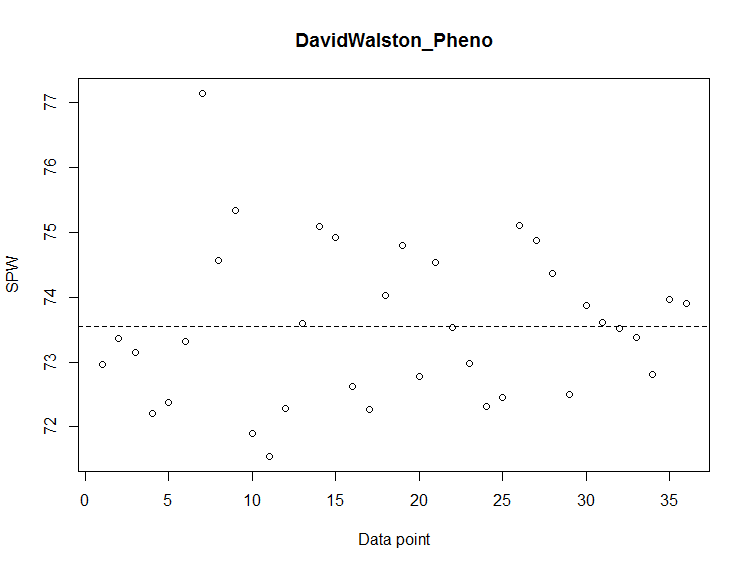 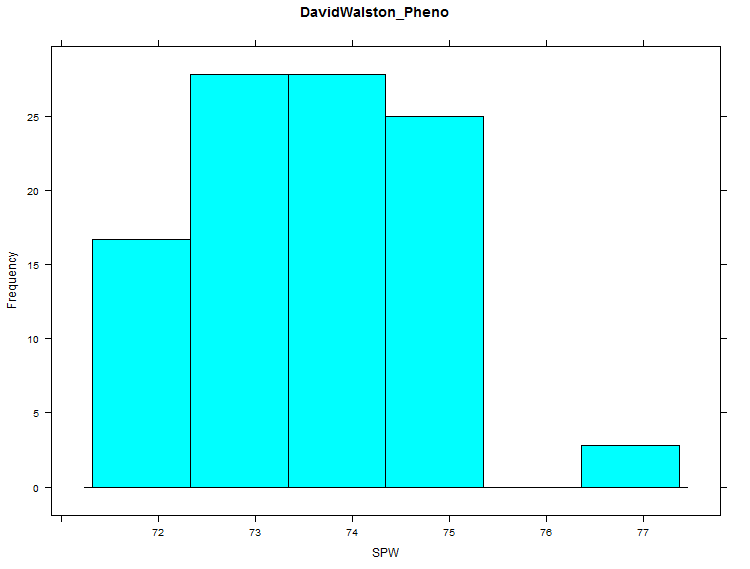 2.2 ANOVA analysis                         Df Sum Sq Mean Sq F value Pr(>F)Data$Location             1   0.19  0.1936   0.127  0.724Data$Location:Data$Drill  4   3.63  0.9063   0.595  0.669Residuals                30  45.72  1.52412.3	LSD analysis> LSD<-LSD.test(DATAaov, "Data$Drill")> LSD$statistics      Mean       CV  MSerror      LSD  73.55389 1.678434 1.524122 1.029314$parameters  Df ntr  t.value alpha       test     name.t  30   3 2.042272  0.05 Fisher-LSD Data$Drill$means              Trait       std  r      LCL      UCL   Min   MaxCross Slot 73.82833 1.7024999 12 73.10050 74.55617 71.54 77.15Horsch     73.19083 0.8124761 12 72.46300 73.91867 72.20 74.80John Deere 73.64250 0.8430478 12 72.91466 74.37034 72.26 75.10$comparisonNULL$groups         trt    means M1 Cross Slot 73.82833 a2 John Deere 73.64250 a3 Horsch     73.19083 a3	Location> DATAaov<-aov(Trait~Data$Location, data=Data)> SUMaov<-summary(DATAaov)> SUMaov              Df Sum Sq Mean Sq F value Pr(>F)Data$Location  1  0.275  0.2754   1.562   0.22Residuals     34  5.992  0.1762               > LSD<-LSD.test(DATAaov, "Data$Location")> LSD$statistics      Mean       CV   MSerror       LSD  9.860407 4.257618 0.1762475 0.2843912$parameters  Df ntr  t.value alpha       test        name.t  34   2 2.032245  0.05 Fisher-LSD Data$Location$means          Trait       std  r      LCL       UCL      Min      MaxBottom 9.772946 0.3679943 18 9.571851  9.974041 9.157274 10.56750Top    9.947868 0.4659133 18 9.746773 10.148962 9.381741 10.70192$comparisonNULL$groups     trt    means M1 Top    9.947868 a2 Bottom 9.772946 aLocationDrillRepYieldSPWTopHorsch110.28505172.96TopHorsch29.68416915473.36TopHorsch39.38174129473.14TopHorsch49.87078358272.2TopHorsch59.54402985172.37TopHorsch69.47050746373.32TopCross Slot19.79463568577.15TopCross Slot29.74198100474.56TopCross Slot39.58561601175.34TopCross Slot49.4941940371.9TopCross Slot59.65348134371.54TopCross Slot69.54817350772.28TopJohn Deere110.5484328473.6TopJohn Deere210.0397692875.1TopJohn Deere310.6210914274.92TopJohn Deere410.7019216472.62TopJohn Deere510.6684390572.26TopJohn Deere610.4275970174.03BottomHorsch19.50466417974.8BottomHorsch29.52289925472.77BottomHorsch39.74048756274.54BottomHorsch49.88740422973.53BottomHorsch59.89598258772.98BottomHorsch69.89229664272.32BottomCross Slot19.15727408472.45BottomCross Slot29.81740841275.11BottomCross Slot310.5674952574.87BottomCross Slot49.44629353274.36BottomCross Slot59.49056343372.5BottomCross Slot610.4774583373.88BottomJohn Deere19.97131529973.61BottomJohn Deere29.42985074673.51BottomJohn Deere39.74088246373.38BottomJohn Deere49.38168955272.81BottomJohn Deere59.89551567273.96BottomJohn Deere610.0935507573.91